КОНКУРСИ, СТИПЕНДИИ, СТАЖОВЕLatvian state scholarships for 2024/2025 academic year The call for the Latvian state scholarships for studies for the academic year 2024/2025 is now open. We are delighted to invite citizens from over 30 eligible countries (Bulgaria is included in the list) to apply for the Latvian State Scholarships for studies. The call for applications for the academic year 2024/2025 is open until April 1st.Latvian State Scholarships are provided for international students, as well as academic and scientific teaching staff at Latvian higher education institutions.Who Can Apply?Bachelor's students who have successfully completed at least 1 academic year at any higher education institution (HEI)Master’s and PhD students from any previous HEIThe scholarship is awarded for up to 10 months for Bachelor’s and Master’s students and up to 11 months for PhD students. The scholarship amounts vary:€500 per month for Bachelor’s and 2nd level professional higher education students for 1st, 2nd, and 3rd study year€600 per month for Master’s students and 2nd level professional higher education students starting from the 4th study year€700 per month for PhD studentsNot All Expenses are Fully Covered:It is important to note that Latvian State Scholarships do not fully cover all expenses related to studies, such as tuition fees, travel expenses from the home country to and from Latvia, and other miscellaneous expenses.! Each applicant may submit only one application in an open call, and scholarships cannot be awarded concurrently with other grants.For more information, please visit : https://www.studyinlatvia.lv/scholarships# Deadline: 1 April 2024Стипендии на Германската служба за академичен обмен (DAAD)Германската служба за академичен обмен (DAAD) предлага за 2024/2025 г. следните стипендии:Стипендии за докторанти и постдокторанти (немски или английски) Scholarships for doctoral students, post-docs, and young researchers (in German or English) Изследователски стипендии – 1 до 6 месеца (Research Grants – Short-Term Grants)Изследователски стипендии – 7 до 12 месеца (Research Grants – One-Year Grants for Doctoral Candidates)Стипендии за университетски преподаватели и учени (немски или английски) Scholarships for University teachers and scientist (in German or English) Изследователски стипендии – 1 до 3 месеца (Research Stays for University Academics and Scientists) Двустранен обмен – от 7 дни до 3 месеца (Bilateral Exchange of Academics)Повторна покана за бивши стипендианти (Re-invitation Programme for Former Scholarship Holders)Изисквания: За немско и англоговорящи студенти, докторанти, постдокторанти, преподаватели и учени в различни области.Размер на финансирането: Месечната или еднократната стипендия е в зависимост от нивото на обучение и проект.Допълнителна информация: https://www2.daad.de/deutschland/stipendium/datenbank/en/21148-scholarship-database/Лице за контакт:Jacqueline Dyballa: sofia.uni-sofia@daad-lektorat.de Краен срок: 30 април 2024Стипендиантска програма на Дойче веле за магистратура по журналистика в БонАкадемията на DW приема кандидатури за международна програма за медийни изследвания в Бон, Германия. Студентите, които завършат успешно четирите семестъра на програмата, ще получат магистърска степен от Университета за приложни науки „Бон-Рейн-Зиг“. Програмата включва провеждане на научни изследвания, лекции и практически упражнения в следните дисциплини: развитие на медиите, журналистика, масова комуникация и медиен мениджмънт.Кандидатите трябва да имат завършена бакалавърска степен и поне една година професионален опит в области, свързани с медиите. Изисква се добро владеене на английски език.Размер на финансирането: Организаторите предлагат до десет пълни стипендии, като насърчават кандидати от Африка, Азия, Латинска Америка и Източна Европа. Можете да кандидатствате от ТУККраен срок: 29 февруари 2024 г.Стипендии за утвърдени български учени „Пфорцхаймер“Стипендията е към програмата Advanced Academia на Центъра за академични изследвания в областта на хуманитарните и социалните науки. Основан през 2000 г. с подкрепата на европейски научни институции, Центърът за академични изследвания (ЦАИ) / Centre for Advanced Study Sofia (CAS) е независима научна организация със силна международна и интердисциплинарна ориентация, чиято основна цел е подпомагането и развитието на социалните науки и хуманитаристиката в България и региона като осигурява институционални и финансови ресурси за професионалната и академична квалификация, израстването и пълноценната реализация на млади и утвърдени учени от тези научни полета.ЗА ПРОГРАМАТА:Стипендиантската програма има за цел насърчаването на научните изследвания на най-високо ниво, техния международен трансфер, академичен и обществен резонанс. Стипендиите са предназначени за утвърдени български учени от областта на хуманитарните и социалните науки. Дисциплинарни, методологически и тематични ограничения по отношение на проектните предложения не са приложими. Решаващи за селекцията са академичните качества на кандидата и на проекта.Стипендиантите ще имат достъп до електронни и библиотечни ресурси и ще бъдат пълноценно интегрирани в редовните изследователски семинари и дискусии по текущите програми на Центъра за академични изследвания.ЗА СТИПЕНДИИТЕ „ПФОРЦХАЙМЕР“:Стипендиите за утвърдени български учени (Pforzheimer Senior Fellowships) се финансират и носят името на американския филантроп г-н Карл X. Пфорцхаймер III, библиофил и спомоществовател на Центъра за академични изследвания София. Центърът предоставя: три 5-месечни стипендии на утвърдени български изследователи и преподаватели в размер на 1000 евро месечно. Стипендията се предоставя за периода от 1 октомври 2024 до 28 февруари 2025 г. или от 1 март до 31 юли 2025 г. За периода на стипендията одобрените кандидати следва да са свободни от преподаване и административни ангажименти и да се посветят изцяло на предложеното от тях изследване.УСЛОВИЯ ЗА УЧАСТИЕ:Кандидатите да са български граждани и да имат защитена докторска дисертация;Да са доценти или професори с научен стаж над 12 години след защита на докторската дисертация;Да имат публикувани поне две авторски монографии;Да владеят отлично английски език;Наличието на международен опит и публикации в престижни научни издания са предимство.РАБОТЕН ЕЗИК:Като международна организация с участие на учени от чужбина Центърът провежда основната част от научната си дейност на английски език. Доброто му владеене е съществена предпоставка за успешната комуникация между участниците в програмата и в провежданите семинари и дискусии. По тези причини избираеми са единствено кандидати с добро владеене на английски език.КАНДИДАТСТВАНЕ:Документите за кандидатстване:Формуляр за кандидатстване;Насоки при изготвянето на изследователския проект;Checklist.Те трябва да бъдат попълнени на английски език. Изпращат се по електронна поща на адрес: dimov@cas.bg с тема на съобщението: Advanced Academia Fellowship.Краен срок за подаване на документите: 31 март 2024 г.Програма за стипендии „France Excellence“Френският институт в България отпуска стипендии за студенти „France Excellence“ всяка година. Тези стипендии се отпускат за дипломантски програми на френски и английски език на нива бакалавър (L1), магистратура, докторантура под двойно научно ръководство (cotutelle), докторантура под съвместно научно ръководство (codirection internationale) както и за научен престой на високо ниво.Вижте пълните изисквания за различните категории на страницата.Стипендията включва месечна издръжка, медицинска осигуровка, поемане на определени допълнителни разходи, както и други услуги (например намиране на жилище).Крайният срок за кандидатстване за стипендиите за бакалавър, магистратура, докторантура под двойно научно ръководство и докторантура под съвместно научно ръководство е 26 април 2024 г. Scholarship to study a MasterEducations.com is granting a postgraduate scholarship of up to €5000 to worldwide students planning a master’s degree abroad at a European university or graduate school for the Fall semester of 2024.Eligible candidates- must have applied (or will apply) to a university or graduate school within Europe;- must have applied (or will apply) for a master's-level degree starting in the Fall 2024;- the degree programme must take place within Europe or online via distance learning from a European institute;- must hold a valid undergraduate (bachelor's) degree;- must hold or be eligible to apply for a relevant study visa (if applicable);- must be studying abroad in a country that you are not a citizen of or currently reside in (unless currently studying abroad).How to apply- fill in a short form- submit a short essay (400-500 words) on the question "Why did you choose your study abroad country, and how will it help you grow as a globally-minded leader?"- selected finalists, will be asked to supply further documentation to further prove their eligibility.Find out more here. Deadline: 15 May 2024 at 12:00 CEST. INSAIT PhD fellowshipsThe Institute for Computer Science, Artificial Intelligence and Technology (INSAIT) provides talented individuals the unique opportunity to engage in world-class research with the goal of becoming independent scientists and technology leaders.Students receive full 5-year PhD fellowships at 36,000 € per year and are mentored by world-class professors.Who can apply?INSAIT will consider students who have obtained a B.Sc. or an M.Sc. degree by the time they start in INSAIT’s doctoral program. Thus, students who are currently completing or have completed these degrees (e.g., last year B.Sc. or M.Sc. graduates) are eligible to be considered for the INSAIT doctoral program. INSAIT is generally interested in students who are enrolled or have completed B.Sc./M.Sc. degrees in the areas of computer science, data science, mathematics, physics, statistics, or electrical engineering.How to apply?Please submit your application at the recruitee link. You will need to prepare the following documents (please note all documents must be either issued or translated in English):Curriculum Vitae (CV) – you must present a CV with the universities you attended, acquired professional experience and achievements.Degree certificates – official copies of your diplomas (Bachelors, Masters), if you have graduated.University transcripts – official copies of your university transcripts (Bachelors, Masters), listing all course work, academic hours and grades.Recommendation letters (optional) – submit two letters of recommendation attesting to your academic and scientific achievements relevant to your doctorate application. Your letters should contain the full contact details of the recommender.Passport or ID – copies of your passport or ID with your personal details should be attached.Motivation Letter – the candidate should clearly articulate why they would like to pursue a PhD at INSAIT.English Language Proficiency – the applicant is expected to have a strong command of the English language. If available, a copy of the formal certificate (TOEFL, Cambridge, IELTS, etc.) should be provided.How will the application be assessed?The main criteria in evaluating incoming applicants are the relevant qualifications as presented in the application process – quality of the course work and respective grades, extra-curricular achievements, motivation, recommendations, etc.Successful candidates will be invited for a technical interview conducted by the particular faculty (or several faculty) interested in the candidate. Once admitted, candidates can expect to start in the doctoral program as soon as possible. Please note that possible visa applications and issuing of work permits may cause delays in certain cases.All admitted candidates will receive a full doctoral fellowship. The fellowship amounts to  36,000 EUR / year with a flat income tax of 10%. The goal of this competitive fellowship is to empower a doctoral student to fully engage in world-class research. Doctoral fellowships are also available from big-tech companies such as DeepMind and Amazon Web Services.More information and application HEREDeadline for application: all year round Heinrich Böll Foundation grantsThe Heinrich Böll Foundation grants scholarships to approximately 1,500 undergraduates, graduates, and Ph.D. students of all subjects and nationalities per year, who are pursuing their degree at universities, universities of applied sciences (‘Fachhochschulen’), or universities of the arts (‘Kunsthochschulen”).Scholarship recipients are expected to have excellent academic records, to be socially and politically engaged, and to have an active interest in the basic values of the foundation: ecology and sustainability, democracy and human rights, self-determination and justice.A. Applicants for a student scholarship1. Student scholarship - general• First-generation students, students with a migrant background, or students from universities of applied sciences (‘Fachhochschulen’).• Students in mathematics, informatics, natural sciences, or technical subjects, especially with an environmental focus (e.g. environmental studies, climate studies, renewable energies etc.).• You can apply before you begin your study programme or within the first three semesters (at the time of application).• Proficiency in German is a requirement.2. Student scholarship – journalism programme „Medienvielfalt, Anders: Junge Migrantinnen und Migranten in den Journalismus"• It is aimed at students with a migrant background who want to become journalists.• You can apply before you begin your study programme or within the first three semesters.• Proficiency in German is a requirement.3. Students from outside the EU (regional focus: Central and Eastern Europe, EU neighbourhood/CIS, Middle East/Northern Africa, conflict regions around the globe)• all subjects; university, university of applied sciences (‘Fachhochschule’), or university of the arts (‘Kunsthochschule’);• Degree: Master’s (you must already have obtained a first university degree)• You can apply before you begin your Master’s programme or within the first semester (at the time of application).• Good or very good knowledge of German is a requirement (if a scholarship is granted, additional German courses can be financed).B. Applicants for a doctoral scholarship (PhD)1. Doctoral scholarship (PhD)• All subjects• Applicants must provide proof that they have been accepted as doctoral students by an institution of higher education in Germany or an EU country.• Preference will be given to dissertation projects related to the working areas of the Heinrich Böll Foundation.2. Doctoral students coming from countries outside the EU wishing to do their PhD studies in Germany (regional focus: Central and Eastern Europe, EU neighbourhood/CIS, Middle East/Northern Africa, conflict regions around the globe)• all subjects• Applicants must provide proof that they have been accepted as a doctoral student by a German institution of higher education.• Preference will be given to dissertation projects related to the working areas of the Heinrich Böll Foundation.• Good or very good knowledge of German is a requirement (if a scholarship is granted, additional German courses can be financed).Find out more information about the scholarships and about how under-graduate and PhD students can apply: https://www.boell.de/en/scholarshipsDedline: 1 March 2024OECD Internship ProgrammeThe OECD Internship Programme is designed to bring highly around 500 qualified and motivated students with diverse backgrounds into the Organisation to work on projects linked to the Strategic Orientations of the Secretary-General and to support the corporate functions of the Organisation. Its main goal is to give successful candidates the opportunity to improve their analytical and technical skills in an international environment.Job description: Successful candidates will carry out research and provide support to Policy Analysts in one of the following areas (non-exhaustive list): Artificial Intelligence, Bribery and corruption, Development, Digitalisation, Economy, Education and Skills, Environment, Gender and Diversity, International Migration, Health, Science and Technology, Tax, Tourism, Trade and Agriculture, Transport.Research, data analysis and drafting (preparation of studies and documents; carry out research and review of existing material; contribute to the production of documents, working papers and publications)Liaison and outreach (participate in meetings and seminars, establish professional contacts and maintain networks, with officials in national administrations, researchers, etc)Interns in support of the Corporate Functions will be involved in event organisation, communication, social media presence, etc.Requirements to apply: Be enrolled in a full-time degree programme for the duration of the internshipAn excellent command of one of the two official languages of the OECD (English and French) and working knowledge of, or willingness to learn the other International experience through studies, internships or professional activities would be an assetSolid quantitative and computer skills. Knowledge of Microsoft Office Application process:Your online application and cover letter (addressed to the Internship Office)Pre-screening: all applications are screened by the Internship Office and suitable candidates placed on a shortlist made available to OECD Directorates;Interview and/or Written Test: hiring teams may invite candidates to complete a telephone interview and/or written test;Offer letterThe OECD grants a contribution to living expenses of around 1000 euros per calendar month worked.The duration of the internship is for a period between one and six months (renewable for another six months up to a total of twelve months), on a full-time basis. Read more here.Deadline:  applications are accepted throughout the year.Стаж в международната компания OnsitesМеждународната компания Onsites, свързана с предлагането на решения в уеб пространството, търси стажант „Маркетинг на съдържанието“. Стажантът ще създава висококачествено съдържание за уеб порталите на компанията, ще пише статии, ще проучва нови теми и разработки в различни области, ще управлява съдържание. Програмата е платена, като стажантът може да се възползва от хибридна форма на работа. Нужно е кандидатите да са на възраст под 25 години, да са в трета или четвърта година на бакалавърско обучение или да учат магистърска степен, да владеят отлично английски език, да работят добре в екип. Кандидатствайте тук.Краен срок: не е посоченСтажантска програма на банка ДСКБанка ДСК обява своята стажантска програма „Старт в кариерата“. Стажът е платен за студенти до 6 месеца, независимо от формата им на обучение. В това число учащи във висши учебни заведения в чужбина, студенти трети и четвърти курс от бакалавърската си степен на образование, студенти в процес на придобиване на магистърска степен, студенти, които са се дипломирали в същата година. Освен в областта на финансите и банковите операции, ДСК дава възможност за развитие на кадри в областта на ИТ, право, маркетинг, човешки ресурси, и други. Пълна информация и свободните позиции може да видите тук.Краен срок: не е посочен Обучение и стаж за програмистиБългарската софтуерна фирма TelebidPro предлага обучение и стаж за програмисти. Ако сте мотивирани да се учите, ако се интересувате от технологиите Python, JavaScript, Node.js, PostgreSQL, Redis, Perl, HTML5, Linux, AWS и имате желание да се развивате като програмист, компанията предлага възможности за тренинг, платен стаж и работа с гъвкаво работно време – 4, 6 или 8 часа, като за студенти това е изцяло съобразено и с програмата в университета. За да станете стажант е необходимо да сте първа или втора година в университета, за предпочитане да следвате в областта на компютърните науки или свързано с тях образование, познаване на основните принципи в програмирането, английски език на работно ниво, желание за учене и развитие. За предимства се считат познаване на MySQL или PostgreSQL, работа под Linux и познаване на HTML, CSS. Компанията предлага обучение, стаж и възможност за работа на половин или пълен работен ден след края на стажа, приятна и приятелска работна среда в екип от млади професионалисти, работно време съобразено с часове, лекции и упражнения. Фирмата ще се свърже само с предварително одобрените кандидати. Може да кандидатствате оттук.Краен срок: не е посоченСтаж в „Уникредит Булбанк“Стажантската програма на „Уникредит Булбанк“  има за цел да подаде ръка на студентите и наскоро завършилите специалисти, като ги запознае с основните дейности от работата в банковата сфера и съчетае обучението с реалните работни предизвикателства в екипа на водеща финансова институция. Стажантите ще участват в извършването на продажби и обслужването на клиенти, ще подпомагат стимулирането на клиентския интерес към продуктите и услугите на банката, ще се научат да работят с клиенти, как да водят преговори с клиенти - на живо и по телефон и други. Нужно е кандидатите да са завършили или в процес на завършване на висше образование; да желаят да съчетаят теоретичното си обучение с реалните предизвикателства, които поднася работата; да владеят английски език; да притежават отлична компютърна грамотност – MS Office - Word, Excel, PowerPoint; както и динамична, инициативна и организирана личност; с много добри комуникативни и организационни умения.Ако намирате стажантската програма за предизвикателна и отговаряща на вашето образование и амбиции, изпратете информация, като отбележите предпочитана област за стаж. Може да кандидатствате през сайта на организацията.Краен срок: не е посоченСтаж в „Алианц България“„Алианц България“ обявява платена стажантска позиция в „Ликвидация на щети. Здравно застраховане“. По време на стажа ще подпомагаш и ще се включваш активно във всички дейности на екипа, ще се включваш активно в процесите по: обработка на документи по претенции от клиенти на дружеството за изплащане на обезщетение и отчети от лечебни заведения – договорни партньори; ще работиш активно с оперативните системи на дружеството; ще имаш възможност да се запознаеш със съвременните тенденции в развитието на здравното застраховане. Основните изисквания към кандидатите са да са студенти, с желание за развитие в застраховането, добро владеене на MS Office, комуникационни умения и способност за адаптация в динамична среда, добро владеене на английски език. Началото на стажа и продължителността е по взаимно договаряне. Може да кандидатствате през сайта на компанията с автобиография и мотивационно писмо.Краен срок: не е посоченПреддипломен стаж за фармацевтиSOpharmacy дава възможност на студенти в специалност „Фармация“ да проведат задължителния си преддипломен стаж. По време на стажа, съвместно с квалифициран магистър-фармацевт, стажантът има възможност да консултира клиентите спрямо техните индивидуални нужди, спазвайки законовите разпоредби, политиката на компанията и ценностите на работодателя, работи с рецепти и да придобие нужните умения да разчита правилно предписаните лекарствени продукти и да проконтролира предписаната дозировка, запознава се с иновативни за българския пазар подредба по категории, предлагаща лесна ориентация и комфорт на клиентите по време на престоя им в аптеката, запознава се с иновативен начин на извършване на професионалната консултация на предназначено за целта място, предлагащо комфорт и дружелюбна среда, участва в представянето на маркетингови дейности, промоционални кампании, програми за лоялни клиенти и други инструменти. Компанията предлага възнаграждение, съответстващо на отговорностите и задълженията, допълнително здравно осигуряване, стабилна, сигурна и динамична работна среда.Нужно е кандидатите да са последен курс специалност „Фармация“. Стажът е платен, като  възнаграждението съответства на отговорностите и задълженията.Желаещите могат да изпратят своята автобиография на e-mail адрес hr@sopharmacy.bg. Пълна информация за стажа вижте тук.Краен срок: не е посоченСтажантска програма на Българската телеграфна агенцияОт 2021 г. Българска телеграфна агенция (БТА) изгражда мащабна програма за подкрепа на науката и образованието в България. За развитие, практическо обучение и реализация на будните и мислещи млади хора. За тяхната ангажираност и активност в обществото. За достъпност на науката в медиите. За надграждане на компетентностите на работещите в БТА и приобщаване на новите служители към каузата на агенцията за медийна грамотност, етика и професионализъм.Стажът е подходящ за студенти с познания по журналистика. Изисква се добро владеене на поне един чужд език. За него могат да кандидатстват български студенти, които се обучават в български или в чуждестранни висши училища, както и чуждестранни студенти, които се обучават в български висши училища. Кандидатите трябва да са с непрекъснати студентски права.  Продължителност: от 120 до 240 астрономични часа. Стажът преминава под ръководството на ментор.Кандидатстване: Вижте актуалните позиции на сайта.Краен срок: не е посоченСтажантска програма на Българо-американска кредитна банкаПо време на програмата всеки стажант ще придобие професионален и практически опит в желано от него направление в банката, допълвайки знанията си в реална работна среда. При успешно завършване на програмата, ще получи сертификат за дейността, както и възможност за кариера в банката. БАКБ дава възможност да се избере от следните дейности и направления: Финанси и банково счетоводство; Фронт офис дейности; Бек офис; Дигитални услуги; Административно и правно обслужване.Изисквания: За завършили наскоро студенти или студенти в последните курсове, с интереси в банковата сфера и финансите.Стажантската програма на БАКБ ще бъде отворена през цялата 2024 г. Избери между 4 и 8 часа заетост. Стажът е платен, с продължителност до 6 месеца. Кандидатствайте на страницата.Краен срок: не е посоченDigital Expert предлага стаж за дигитален маркетингПредлага се добре структурирана обучителна програма, в която стажантът ще натрупа умения като акаунт мениджър на дигитална агенция, както и познания за разработване, изпълнение и управление на рекламни кампании във Facebook и Instagram, Google Search & Display, E-commerce и оптимизация на уеб сайтове. Дава се и възможност за развитие и кариерно израстване в структурата на бързо развиваща се и амбициозна компания.Изискванията са: теоретични маркетингови познания в платформите Facebook и/или Google; добра техническа грамотност – Microsoft Office, Google Drive, Gmail и др.; умение да учиш бързо и ефективно; интерес към дизайна и създаването на съдържание за реклами; отлична писмена култура; стремеж към усъвършенстване и развитие; креативно мислене; висока отговорност към работните задължения и умение за спазване на поставени срокове; маркетингов опит във Facebook и Google ads е сериозно предимство.Стажът е платен след първия обучителен месец, който е изцяло дистанционен, с гъвкав 8 часов работен ден от понеделник до петък.Кандидатствайте на страницата.Краен срок: не е посоченКонкурс “За жените в науката“Стартира приемът на кандидатури за 14-ото издание на националната програма “За жените в науката“ в България. За поредна година престижният конкурс ще награди три дами за впечатляващи постижения в областта на природните науки. Инициативата, в сътрудничество между L'Oréal България, Софийски университет (СУ) „Св. Климент Охридски“ и Националната комисия за ЮНЕСКО – България, цели да отличи младите научни таланти на България, и да стимулира развитието на науката у нас. Освен финансов стимул за научните таланти на България, наградите целят да мотивират жените към постигане на нови върхове в изследователската им кариера; да насърчат развитието на научно-изследователската дейност в страната като цяло, и да привлекат повече млади дами у нас, които да изберат кариера в сферата на науката.За тазгодишното издание на програмата “За жените в науката“ могат да кандидатстват дами - учени от цяла България. Сред изискванията са те да бъдат на възраст до 35 години, да са докторанти или вече да са защитили докторска степен, да се занимават с изследвания в сферата на природните науки, и да разработят свой иновативен научен проект с потенциално национално или глобално значение. Кандидатурите ще се оценяват от експертно жури, състоящо се от водещи научни специалисти, а лауреатите на програмата ще бъдат обявени на официална церемония през есента на 2024 г.Наградният фонд ще бъде в размер на 5000 евро за всяка от победителките.Кандидатурите ще се приемат по електронен път през сайта. Краен срок: 23:59 ч. на 31 март 2024 г.  Стаж в компания FortreaКомпания Fortrea предлага стаж за позицията „EU Billing Analyst“. Позицията е част от глобалната стажантска програма на компанията. Като стажант на Fortrea ще имате възможност да работите по значими задачи, които включват образованието в дисциплините STEM+ Business и Healthcare и са вдъхновяващи и ценни в мисията за подобряване на здравето и живота по целия свят. В допълнение към работата в отдела, компанията подкрепя професионалното развитие чрез семинари, лидерски обучения, панелни дискусии и др.Нужно е кандидатите да учат бакалавърска степен по финанси/икономика; да имат опит в изпълнението на множество проекти в академична или професионална среда; способност за сътрудничество с различни заинтересовани страни и вътрешни/външни служители; възприемат разнообразни начини на мислене чрез различни форми на сътрудничество и партньорство.Можете да кандидатствате на сайта.Краен срок: не е посоченКонкурс „Награди за иновации“За пета поредна година Френско-българската търговска и индустриална камара (ФБТИК) организира конкурса „Награди за иновации“. Основната му цел е популяризиране на успешни иновативни проекти, разработени в България. Категориите са иновативен проект и иновативна идея, които ще се разглеждат от едно жури. CSR проект, награда за стартъп и 2 специални награди на журито – проект, който не е отличен в другите категории, но журитата в другите секции са решили, че заслужава да бъде разгледан повторно от още една секция на журито.В конкурса могат да се включат всички компании, регистрирани в България и всяко физическо лице, което е реализирало или което има идея за иновация, която да се реализира в България.Кандидатури ще се приемат по електронен път до 4 март. Повече информация ще намерите на уеб страницата на конкурса. Церемонията по награждаване ще се състои на 4 април 2024.Краен срок: 4 март 2024Национален конкурс "Най-добър младежки стартъп в България 2024”Започна кандидатстването за националния конкурс "Най-добър младежки стартъп в България 2024” на Фондът на фондовете и СУ "Св. Климент Охридски". „Най-добър младежки стартъп в България 2024” отново ще даде възможност на индивидуални участници или екипи да развият иновативните си идеи, да покажат предприемачески умения и да придобият ценен опит в стартъп екосистемата в рамките на 10-седмична менторска програма преди финалното представяне на идеите си. Конкурсът ще приключи на 31 май с представяне на десетте най-добри концепции пред партньорите на конкурса в Аулата на Софийския университет. Допуснатите до конкурса участници ще преминат през десетки уебинари, уъркшопове, менторски сесии, обучения, гейминг срещи и състезания, организирани спрямо индивидуалните нужди - етап на проекта, възраст, сектор, в който попада идеята. Ценна възможност е и създаването на бизнес контакти сред предприемаческите, академични и научни среди и привличане на съмишленици към реализирането на идеите.Могат да участват студенти и младежи от цялата страна на възраст до 29 г., както и ученици от 11 и 12 клас с иновативни бизнес идеи. Допустими са проекти от всички области и на различен етап на реализация - идейна фаза, ранен или напреднал етап.Кандидатури на младежи от цялата страна се приемат през сайта на конкурса .Краен срок: 15 март 2024ПРОГРАМИПроцедура за подбор на проектни предложения „Подкрепа за развитие на проектна докторантура“Управляващият орган на Програма „Образование“ 2021 - 2027 г. (ПО) обявява за кандидатстване процедура за подбор на проектни предложения BG05SFPR001-3.004 „Подкрепа за развитие на проектна докторантура“ в рамките на Приоритет 3 „Връзка на образованието с пазара на труда“ на програмата.Основната цел на операцията е насърчаване на иновативното и интердисциплинарното обучение на докторанти за постигане на по-високо качество на преподаването и научните резултати и подпомагане процеса на развитие на иновативна икономика с фокус върху Индустрия 5.0 и/или зеления преход и/или син растеж и/или областите на ИСИС и регионалните потребности на пазара на труда.Специфичната цел на операцията е обвързване на докторските програми с приоритетите за развитие на икономиката и пазара на труда и повишаване на нивото на практическа им приложимост.Процедурата за безвъзмездна финансова помощ се реализира с финансовата подкрепа на Европейския социален фонд плюс (ЕСФ+).Дейностите, които ще получат подкрепа, включват:Дейност 1. Подкрепа за създаване и развитие на докторантски училища/школи, насочени към конкретни нужди на работодатели/пазара на труда;Дейност 2. Подкрепа за проектна докторантура, насочена към подпомагане на професионалното развитие на докторанти за провеждане на докторантури, пряко свързани с актуални потребности на конкретни икономически сектори, бизнеси и работодатели, публични институции, НПО и научни организации;Дейност 3. Повишаване на капацитета и уменията на академичния състав.Общият размер на безвъзмездната финансова помощ (БФП) по настоящата процедура е 58 658 245 лв. (финансиране от ЕСФ+ и националния бюджет). Минималният размер на БФП за проектно предложение е 1 000 000 лв., а максималният размер е 3 000 000 лв.Допустими кандидатиДопустими кандидати по настоящата процедура чрез подбор на проектни предложения са висши училища и научни организации по чл. 47, ал. 1 от Закона за висшето образование (ЗВО), в съответствие с решение за одобрение на методология и критерии за подбор на операция „Подкрепа за развитие на проектна докторантура” от проведено на 22 ноември 2023 г. Второ заседание на Комитета за наблюдение на Програма „Образование“ 2021-2027 г. Кандидатите висши училища следва да са създадени при условията и по реда на ЗВО, да имат право, съгласно чл. 79а, ал. 3 от ЗВО, да провеждат обучение за придобиване на образователна и научна степен „доктор“ при условията на чл. 80, ал. 2 от ЗВО и да имат валидна акредитация за докторските програми, включени в проектното предложение. Кандидатите научни организации по чл. 47, ал. 1 от ЗВО следва да имат акредитация за провеждане на обучение в образователната и научна степен „доктор“ и да имат валидна акредитация за докторските програми, включени в проектното предложение. Кандидатът трябва да участва в изпълнението на всички дейности, планирани в проектното предложение. Една организация може да участва като кандидат или партньор в не повече от 6 (шест) проектни предложения, дейностите по всяко от които трябва да са насочени към докторски програми от различни професионални направления, а за висши училища - и към различни основни звена по чл. 25 от ЗВО. Кандидатът по процедурата трябва да разполага с необходимия административен капацитет и с финансов капацитет и механизми за устойчивост, позволяващи да се изпълнят предложените в проектното предложение дейности и да се гарантира тяхната финансова устойчивост, съгласно методология и критерии за оценка на проектните предложения (Приложение VII към Условията за кандидатстване)Пълният комплект насоки за кандидатстване е публикуван на следните интернет адреси: https://eumis2020.government.bg, http://opnoir.bg и www.eufunds.bg.Кандидатите по процедурата може да искат разяснения във връзка с Насоките в срок до три седмици преди изтичането на срока за кандидатстване. Допълнителни въпроси по Насоките за кандидатстване се задават в писмена форма чрез ИСУН (https://eumis2020.government.bg), модул „Разяснения по процедурата“.Разясненията се дават по отношение на Условията за кандидатстване, не съдържат становище относно качеството на проектните предложения и са задължителни за кандидатите. Въпросите на кандидатите и разясненията на УО се съобщават (публикуват) на интернет страницата на УО http://opnoir.bg, в секция „Процедури/Въпроси и отговори“ и в ИСУН: https://eumis2020.government.bg (към документите по процедурата) в 10-дневен срок от получаване на искането, но не по-късно от две седмици преди изтичането на срока за кандидатстване.Проектните предложения се подават от кандидатите само в електронен формат, подписани с квалифициран електронен подпис (КЕП).Краен срок: 22.04.2024 г., 17:30 часа, чрез ИСУН. Покана за участие с проектни предложения в конкурс по Програма CHIST-ERAФонд „Научни изследвания“ отправя покана за участие в конкурс с проектни предложения по Програма CHIST-ERA. Програмата предоставя възможност за съвместно координиране и финансиране на изследователски проекти в областта на информационните и комуникационни технологии. Български екипи могат да участват като партньори в създаване на международни консорциуми за кандидатстване с проектните предложения в следните тематични направления:1)    Многомерни географски информационни системи (Multidimensional Geographic Information Systems)2)    „Умни“ договори за цифрово трансформиране на екосистеми (Smart Contracts for Digital Transformation Ecosystems) ВАЖНО: Участието на български научни колективи в обявения конкурс е допустимо единствено в проекти за фундаментални научни изследвания.Покана и инструкции за кандидатстване: https://www.chistera.eu/call-2023-announcementCHIST-ERA интранет система за търсене на партньорски организации: https://www.chistera.eu/partner-search-tool/2023CHIST-ERA организира информационна среща за представяне на насоките за конкурса, която ще се проведе на 25 март 2024 г., от 15:00 часа (българско време)Можете да се регистрирате предварително за участие: https://www.chistera.eu/call-2023-info-webinarsУсловия на конкурса:Проектите по програмата ще бъдат със срок за изпълнение 3 години.Проектните предложения ще се подготвят и подават от консорциум, в който трябва да участват поне три научни колективи от поне три държави, включени в консорциума, представени от съответните финансиращи организации.Допустими по процедурата за подбор на проекти са български кандидати, които са:1.    Акредитирани висши училища по чл. 85 ал. 1, т. 7 на ЗВО, които са акредитирани от НАОА да провеждат обучение по образователна и научна степен "доктор".2.    Научни организации по чл. 47, ал. 1 на ЗВО, които са акредитирани от НАОА да провеждат обучение по образователна и научна степен "доктор".Крайният срок за подаване на проектни предложения за участие в конкурса е 10-ти април 2024 г. Процедурата е едноетапна.Формуляри от българските научни колективи се представят до 17:00 часа на 10.04.2024 г. по електронен път към Фонд „Научни изследвания“ чрез системата СУНИ на следния адрес:https://enims.egov.bgФормулярите и декларациите следва да са подписани или с електронни подписи, или подписани и сканирани. При електронното подаване всички документи трябва да бъдат подадени в съответните позиции на формата за електронно подаване на проектните предложения. Крайното подаване се извършва чрез използване на електронен подпис от ръководителя на базовата организация.Бюджетът от страна на Фонд „Научни изследвания“ за конкурса е в размер на 900 000 лв., като се предвижда да бъдат финансирани до 3 проекта с българско участие, с максимална сума за един проект до 300 000 лв. (Протокол на ИС № 65 от 26.01.2024 год.).Във финансовия план на проекта да бъдат заложени „Непреки допустими разходи“, които включват:•    Разходи за обслужване на базова организация – до 7 % от стойността на проекта;•    Разходи за одит на финансовия отчет на проекта – до 1 % от стойността на проекта.Тези пера разходи се изискват да бъдат включени, дори и ако те не са предвидени в общите условия на съответната международна програма. /Протокол № 41 на ИС от 07.12.2018 год./Общата сума на бюджета трябва да бъде кратна на 100.Допълнителна информация и документи за кандидатстване можете да намерите ТУККраен срок: 10 април 2024 г.Швейцарска подкрепа за насърчаване на млади учени – PROMYSШвейцарската подкрепа за насърчаване на млади учени (PROMYS) е част от трите компонента в тематична област „Научни изследвания и иновации“ от Рамковото споразумение между правителството на Република България и Федералния съвет на Конфедерация Швейцария. Безвъзмездните средства ще подпомогнат млади независими изследователи на високо ниво, които да създадат свой научноизследователски екип в България. Очаква се представянето на университетите и научните организации да бъде подобрено, тъй като младите изследователи ще имат възможност да се установят в българските институции именно благодарение на подкрепата от инициативата PROMYS. Това ще спомогне за привличането и насърчаването на ново и по-младо поколение, което да се занимава с научни изследвания.Компонентът PROMYS е насочен към млади изследователи, които са учили или работили в Швейцария в продължение на поне една година като докторанти или постдокторанти и биха искали да продължат научната си кариера в България. Заявленията за безвъзмездни средства трябва да бъдат подадени от един кандидат и трябва да бъдат подкрепени от приемащата институция в България. Приемащи институции могат да бъдат всяко висше училище или научна организация, които юридически и географски се намират в България и имат акредитация от НАОА за обучаване на докторанти, като също така имат доказан опит в международни изследвания на високо ниво. Приемащата институция трябва да осигури писмо за подкрепа на кандидатстващия, както и подходящи условия младият учен самостоятелно да ръководи изследванията си и да управлява финансирането им до края на проекта.Размер на финансирането: Три ще бъде максималният брой проекти, които ще бъдат финансирани през настоящата конкурсна сесия. Всеки проект трябва да е с продължителност от 60 месеца, като трябва да стартира в периода 1 юни – 1 октомври 2024 г. Максималната сума за всеки от проектите е 625 000 швейцарски франка.Швейцарската научна фондация удължава срока за кандидатстване по PROMYS до 29 февруари 2024 г. Разширен е и кръгът на допустимите кандидати, като вече могат да кандидатстват и млади изследователи, които са в период от 2 до 7 години след защитата на докторска дисертация.Подробности за конкурса може да намерите ТУК.При възникнали въпроси може да пишете на k.nikolova@mon.bg и e.foteva@mon.bg.Краен срок: 29 февруари 2024 г.Осми съвместен конкурс по програма Southeast Asia-Europe JFS Фонд „Научни изследвания“ отправя покана към български научни колективи за участие с проекти в Осмия съвместен конкурс за финансиране на научно-изследователски проекти по програма Югоизточна Азия – Европа (Southeast Asia-Europe JFS) в следните тематични направления:Кръгова икономика (Circular Economy)Чисто, достъпно и сигурно енергоснабдяване (Clean, Accessible and Secure Energy Supply) ВАЖНО: Участието на български научни колективи в обявения конкурс е допустимо единствено в проекти за фундаментални научни изследванияSoutheastAsia - Europe e обща инициатива на страните от Европейската общност и Югоизточна Азия за сътрудничество в областта на науката, технологиите и иновациите чрез съвместно финансиране на научно-изследователски проекти.Страните, участващи в обявения конкурс чрез националните си финансиращи организации са:АвстрияБелгияБруней ДаруссаламБългарияКамбоджаЧехияГерманияИндонезияМалайзияМианмарИспанияШвейцарияТайландТурцияФилипините Условия на конкурса:Проектите по програмата ще бъдат със срок за изпълнение 3 години.Проектните предложения ще се подготвят и подават от консорциум, в който трябва да участват поне три научни колективи от поне три държави, включени в консорциума, като две от тях от Югоизточна Азия, представени от съответните финансиращи организации.Допустими по процедурата за подбор на проекти са български кандидати, които са:Акредитирани висши училища по чл. 85 ал. 1, т. 7 на ЗВО, които са акредитирани от НАОА да провеждат обучение по образователна и научна степен "доктор".Научни организации по чл. 47, ал. 1 на ЗВО, които са акредитирани от НАОА да провеждат обучение по образователна и научна степен "доктор".Процедурата е едноетапна.  Електронните формуляри от българските научни колективи се представят до 17:30 часа на 15.04.2024 г. по електронен път към Фонд „Научни изследвания“ в електронен формат чрез системата СУНИ на следния адрес: https://enims.egov.bgФормулярите и декларациите следва да са подписани или с електронни подписи, или подписани и сканирани. При електронното подаване всички документи трябва да бъдат подадени в съответните позиции на формата за електронно подаване на проектните предложения. Крайното подаване се извършва чрез използване на електронен подпис от ръководителя на базовата организация. Координаторът на консорциума от водещата организация има ангажимент да подаде проекта електронно към програмата. Бюджетът от страна на Фонд „Научни изследвания“ за предстоящата конкурсна сесия е в размер на 750 000 лева за целия конкурс, като се предвижда да бъдат финансирани до 3 проекта с българско участие, с максимална сума за един проект до 250 000 лева (за срок на изпълнение от 3 години). (Протокол на ИС № 60 от 17.11.2023 год.) Във финансовия план на проекта да бъдат заложени „Непреки допустими разходи“, които включват:Разходи за обслужване на базова организация – до 7 % от стойността на проекта;Разходи за одит на финансовия отчет на проекта – до 1 % от стойността на проекта.Тези пера разходи се изискват да бъдат включени, дори и ако те не са предвидени в общите условия на съответната международна програма. /Протокол № 41 на ИС от 07.12.2018 год./Общата сума на бюджета трябва да бъде кратна на 100.Повече информация и документи за кандидатстване ТУККраен срок:15 април 2024 г.Грантове за финансиране на участието на български учени и експертиМинистерството на образованието и науката обявява грантове за финансиране на участието на български учени и експерти в тематични партньорски събития по клъстерите от стълб II на Рамковата програма Хоризонт Европа, в рамките на проект NCP_WIDERA.NET.Целта на тази мярка е да се насърчи участието на български организации в конкурси за проектни предложения по шестте клъстера от стълб II на РП Хоризонт ЕвропаКритерии за избираемостКандидатът за грант трябва да отговаря на следните критерии:да работи в научна организация, университет, държавна институция, неправителствена организация, малко или средно предприятие или друго юридическо лице, със седалище в България, пряко ангажиран с научноизследователска и/или иновационна дейност;да притежава докторска степен или поне 3-годишен професионален опит в сферата на фундаменталните или приложни научни изследвания;да владее английски език на отлично експертно ниво.Предимство ще бъде давано на:настоящи или потенциални координатори на проекти по клъстерите на РП Хоризонт Европа;партньори в настоящи или минали проекти по РП Хоризонт Европа;кандидати, имащи готовност да представят презентации и да споделят личния си опит по време на съответното партньорско събитие;кандидати с предишен опит от международно сътрудничество в областта на научните изследвания и иновациите.ФинансиранеГрантовете ще са в размер до 1000 евро за едно събитие (50% авансово финансиране + последващо възстановяване на останалите разходи на база реално извършени разходи).За да му бъдат възстановени разходите, кандидатът следва да представи заявление, придружено с допълнителна документация (фактура от хотел, копия от самолетни билети, билети от градския транспорт и др.) в срок до 10 дни след завръщането си от съответното събитие. Задължителна част от отчетната документация е и доклад от проведеното събитие (изготвен във формуляр по проекта NCP_WIDERA.NET).Документи за кандидатстванеЗаявление за участие в съответното събитие (изготвено във формуляр по проекта NCP_WIDERA.NET);Кратка автобиография на кандидата;Потвърждение за регистрация/програма на събитието/покана.!!!Важно:Заявление за участие се подава минимум 25 дни преди съответното събитие, на електронен адрес: z_georgieva@mon.bgПодадените заявления се разглеждат в 3-дневен срок от датата на подаването им от експерти от дирекция „Наука“ в МОН (изпълнител на проекта NCP_WIDERA.NET), след което веднага следва уведомяване на кандидатите за взетото решение.Организацията на самото пътуване, закупуването на самолетни билети, резервация на хотел и др. логистични детайли се организират от съответния участник.Кандидатите имат право сами да потърсят и изберат събитие, в което да участват, или да използват наличната и актуална към момента на кандидатстването им база данни със събития, изготвяна по проекта NCP_WIDERA.NET - https://horizoneuropencpportal.eu/index.php/stage.Тази информация редовно ще бъде актуализиранана сайта на МОН – раздел Наука, конкурси - https://www.mon.bg/bg/4;в Портала за наука - https://naukamon.eu/;и на българската страница на Хоризонт Европа - https://horizoneu.mon.bg/.Краен срок: Конкурсът ще бъде отворен за кандидатстване в рамките на продължителността на проекта NCP_WIDERA.NET (до пролетта на 2025 г.) или до изчерпване на наличния бюджет.Marie Sklodowska-Curie ActionsThe Marie Skłodowska-Curie actions (MSCA) are part of Horizon Europe (2021-2027), which is the EU’s key funding programme for research and innovation. They are the European Union’s flagship funding programme for doctoral education and postdoctoral training of researchers. The Marie Skłodowska-Curie actions provide grants at all stages of researchers' careers, from PhD candidates to highly experienced researchers, and encourage research cooperation across borders, sectors and disciplines.The objective is to strengthen, quantitatively and qualitatively, the human potential in research and technology in Europe with the aim:- to endow researchers with new skills and a wider range of competencies;- to offer attractive working conditions for the researchers;- to break the real and perceived barriers between academic and other sectors, especially business;- to promote the involvement of industry etc. in doctoral and post-doctoral research.Targetindividuals and organisations working in any area of research.ActionsMSCA Doctoral Networks: support for joint research training and/or doctoral programmes, implemented by European partnerships of universities, research institutions, and non-academic organisations.Deadline: 27 November 2024, 17:00 CET.MSCA Postdoctoral Fellowships: support for experienced researchers of any nationality, undertaking mobility between countries, optionally to the non-academic sector, to support the mobility of researchers within and beyond Europe - as well as helping to attract the best foreign researchers to work in the EU.Deadline: 11 September 2024, 17:00 CEST.MSCA Staff Exchanges: international and inter-sectoral cooperation through the to support short-term mobility of research and innovation staff at all career levels, from the most junior to the most senior, including administrative and technical staff.Deadline: 28 February 2024, 17:00 CET.Trans-national Cooperation among MSCA National Contact Point:facilitates the trans-national cooperation between National Contact Points (NCPs) for the MSCA, including those established in Third Countries, to identify and share good practices and raise the general standard of support to applicants, taking into account the diversity of actors and experiences.Deadline: 4 September 2024, 17:00 CEST.MSCA International Cooperation 2024: fosters international cooperation in MSCA in Horizon Europe, through a dedicated support action to complement and ensure coordination between existing promotion channels at local level, and ensure consistency with formal R&I policy dialogues at bilateral and regional levels.Deadline: 4 September 2024, 17:00 CEST.Please consult the Marie Skłodowska-Curie Work Programme for further details.For further guidance and practical information, contact the National Contact Point in your country:http://ec.europa.eu/research/participants/portal/desktop/en/support/national_contact_points.htmlПодкрепа на международни научни форуми, провеждани в Република БългарияI. Общи условия Целта на настоящата процедура е да се подпомогне провеждането на международни научни форуми на територията на Република България чрез спазване на принципа на споделено финансиране, като по този начин се предостави възможност за активно участие в тях на български учени с цел популяризиране на постигнати научни резултати и осъществяване на обмен на научни идеи и добри научноизследователски практики с учени от чужбина.Очакваните резултати включват установяване и задълбочаване на сътрудничеството на български учени с учени от чужбина, стимулиране на участието на млади учени в международни научни форуми и осигуряване на условия за по-добра видимост на българските научни изследвания в международен план.Допустими по настоящата процедура за подбор на проекти са само кандидати, които са учени или колективи от учени от:1) акредитирани висши училища по чл. 85, ал. 1, т. 7 на Закона за висшето образование (ЗВО), които са акредитирани от Националната агенция за оценяване и акредитация (НАОА) да провеждат обучение по образователна и научна степен "доктор";2) научни организации по чл. 47, ал. 1 на ЗВО, които са акредитирани от НАОА да провеждат обучение по образователна и научна степен "доктор".Проверката за горепосочените обстоятелства се извършва в регистъра на НАОА.Кандидатите по процедурата трябва да са субекти, осъществяващи научни изследвания, чиито дейности са изцяло с нестопански характер или чиито дейности са със стопански и нестопански характер, но тези дейности са ясно разграничени и начинът им на организация позволява проследяване на приходите и разходите, свързани с тяхното изпълнение, вкл. чрез воденето на аналитична счетоводна отчетност. Когато кандидатът упражнява стопански и нестопански дейности, финансирането, разходите и приходите за всеки вид дейност се вземат предвид поотделно въз основа на последователно прилагани принципи за осчетоводяване на разходите, които могат да бъдат обективно оправдани.Подаването към ФНИ на проектни предложения за подкрепа на международни научни форуми, провеждани в Република България, е възможно по всяко време на годината, а разглеждането им се извършва три или четири пъти годишно (в зависимост от броя на постъпилите проектни предложения) от Временна научно-експертна комисия (ВНЕК), отговаряща за изпълнението на настоящата процедура, определена с решение на ИС на ФНИ и назначена със заповед на Управителя на ФНИ.II. Специфични условияПредоставяното национално съфинансиране по настоящата процедура е насочено само към подкрепа на международни научни форуми, които се провеждат на територията на Република България и които се ръководят от български учени, участващи като членове на управителния, организационния или програмно-техническия комитети на съответния форум.III. КандидатстванеКолектив от българска организация, отговарящ на посочените по-горе условия, ръководен от учен, който е член на управителния, организационния или програмно-техническия комитети на съответния форум, подава във ФНИ проектно предложение за предоставяне на национално съфинансиране.С цел осигуряване на достатъчно време (преди провеждането на форума) за разглеждане на проектното предложение от страна на ВНЕК и ИС на ФНИ и за подписване на договор за съфинансиране с ФНИ, проектното предложение трябва да бъде подадено съгласно следните срокове:до 1 април – за международни форуми, които се провеждат в периода от 1 юли до 30 септември на същата година.до 1 юли – за международни форуми, които се провеждат в периода от 1 октомври на същата година до 31 март на следващата година.до 1 ноември – за международни форуми, които се провеждат в периода от 1 април до 30 юни на следващата година.Предложенията се подават електронно в Системата за управление на националните инвестиции (СУНИ) на следния адрес: https://enims.egov.bgПовече информация и документи за кандидатстване можете да намерите ТУККраен срок: текущНационално съфинансиране за участие на български колективи в утвърдени проекти по COSTI. Общи условияЦелта на процедурата е да създаде условия за пълноценно и ефективно участие на България в конкурсите на Европейската програма COST за сътрудничество в областта на научните изследвания и технологиите, както и да засили присъствието на българската академична общност в тази програма.Допустими бенефициенти са:- Акредитирани висши училища по чл. 85, ал. 1, т. 7 на ЗВО (обн. ДВ. бр. 112 от 27 декември 1995 г., изм. ДВ. бр. 107 от 24 декември 2014 г.);  - Научни организации по чл. 47, ал. 1 на ЗВО (обн. ДВ. бр. 112 от 27 декември 1995 г., изм. ДВ. бр. 107 от 24 декември 2014 г.).  Подаването към ФНИ на проектни предложения за предоставяне на национално съфинансиране за участие на български колективи в утвърдени акции по Европейската програма COST е възможно по всяко време на годината, а разглеждането им се извършва три или четири пъти годишно (в зависимост от броя на постъпилите предложения) от Временна научно-експертна комисия (ВНЕК), отговаряща за програмата COST, определена с решение на ИС на ФНИ и назначена със заповед на Управителя на ФНИ.  Даден учен може да бъде действащ ръководител само на един текущ проект по договор с ФНИ за финансиране по настоящата процедура.  Следващо проектно предложение за национално съфинансиране за участие на български колектив в COST Акция може да бъде подадено от същия учен само след приемане от страна на ИС на ФНИ на научния и финансовия отчети на приключил последен проект, ръководен от него, който е бил финансиран по настоящата процедура.II. Специфични  условия Националното съфинансиране по Европейската програма COST е насочено само към подкрепа на научни дейности за конкретна COST Акция, които се ръководят от български учени, които са членове на Управителния комитет (MC members) или на работни групи в съответната COST Акция. Националното съфинансиране не подкрепя координационни дейности за COST Акции. III. Процедура за кандидатстванеРъководителят на колектива подава във ФНИ проектно предложение за предоставяне на национално съфинансиране. Проектните предложения могат да бъдат с максимална продължителност на изпълнение до две години.  Когато до завършването на съответната COST Акция остава период по-кратък от две години, общият размер на исканото национално съфинансиране се намалява пропорционално, така че да съответства на броя пълни месеци, оставащи до края на COST Акцията. Оставащият период се пресмята от датата на съответното заседание на ИС на ФНИ, на което е взето положително решение за предоставяне на финансиране за съответния проект. Предложенията се подават електронно в Системата за управление на националните инвестиции (СУНИ) на следния адрес: https://enims.egov.bgIV. Условия за предоставяне на национално съфинансиранеОсновно условие за предоставяне на национално съфинансиране по дадена COST Акция е наличието на информация за членство на ръководителя на колектива в Управителния комитет (MC member) или в работна група на съответната COST Акция, което се потвърждава чрез представяне на копие от уеб страницата на съответната COST Акция, публикувана на официалния уеб сайт на програмата COST (www.cost.eu).  Когато срокът на договора, подписан с ФНИ за предоставяне на национално съфинансиране по програма COST, е изтекъл, а COST Акцията продължава, тогава има възможност за повторно кандидатстване на същия български колектив за предоставяне на национално съфинансиране по програма COST. Условието за подаване към ФНИ на второ (или последващо) проектно предложение от същия научен ръководител за предоставяне на национално съфинансиране за участие в COST Акция е наличието на приети от страна на ИС на ФНИ научен и финансов отчети на приключил последен негов проект, финансиран по настоящата процедура.  При подаване на новото проектно предложение отново се спазва принципът, че когато до завършването на COST Акцията остава период по-кратък от две години, тогава сумата за национално съфинансиране се намалява пропорционално – в съответствие с оставащия брой пълни месеци до края на COST акцията, считано от датата на съответното заседание на ИС на ФНИ, на което е взето положително решение за предоставяне на национално съфинансиране в съответствие с новото проектно предложение.Още информация можете да намерите ТУККраен срок: текущСЪБИТИЯResearch Perspectives on the Health Impacts of Climate Change, 19 – 20 February 2024, BrusselsThis high-level conference will bring together researchers, policymakers and relevant stakeholders to reflect on the research needs in the field of climate change and human health.Climate change is a global existential challenge that has introduced unprecedented pressures on the planet which are already translating into significant consequences for human health.Research and innovation (R&I) are key in delivering evidence and tools to understand, prevent and reduce the health impacts of these rapidly unfolding threats. However, there are numerous knowledge gaps that need to be filled and innovation opportunities that remain untapped.There is also growing momentum and interest at the global level to increase coordination towards a forward-looking research agenda in climate change and health that will be capable of delivering robust evidence for the necessary adaptation and mitigation actions and policies.Mission “Restore our Ocean and Waters by 2030” Annual Forum: towards 2030, 5 March 2024, Brussels, BelgiumThe second Annual Forum of the Mission “Restore our Ocean and Waters” will take place on 5 March 2024 in Brussels and will aim at taking stock of the Mission’s progress and major achievements, at mobilising relevant actors around key Mission deliverables and at preparing the ground for the next phase of the Mission, moving from demonstration to deployment. Register hereEuropean research and Innovation Days 2024, 20 - 21 March 2024, hybrid, Brussels, BelgiumThe European Commission’s annual flagship research and innovation event brings together policymakers, researchers, entrepreneurs, and the public to debate and shape the future of research and innovation in Europe and beyond.The R&I Days 2024 will give you the opportunity to debate how we can make Europe more sustainable and competitive and will celebrate the outcomes and achievements in research and innovation since the launch of the first R&I Framework Programme over 40 years ago.It’s your chance to discover successful EU-funded research and innovation projects, experience their impact on our society and debate the importance of continued investment in research and innovation. You can find out more on Horizon Europe, including the Strategic Plan 2025 – 2027 and its Widening Instrument; R&I support to Green and Digital transition; its Global Approach; and many other topics.More information about the programme, the sessions and the speakers will be available soon.Connecting Europe Days 2024, 2-5 April 2024, Brussels, BelgiumEurope’s mobility flagship event will bring together politicians, financial institutions, industry representatives, transport stakeholders and the European Commission to discuss concrete measures and exchange good practices on creating a fully decarbonised, resilient, seamless and digital transport and mobility network in Europe. It will take stock of the ambitious goals set out in the EU Green Deal and the Sustainable and Smart Mobility Strategy.Register here2024 EUA Annual Conference, Universities in Europe: integrity in a time of change, 11 - 12 April 2024, Swanse , United KingdomWhat does integrity mean to a university? Our sector is strong, dynamic, and used to evolving in order to do things better. Universities have been doing this for centuries. Indeed, staying true to themselves, while adapting to changing circumstances, is the very foundation of their success. Solidly rooted in our sector's common values and ethical principles, this integrity has long enabled universities to seek original and non-conventional solutions to problems old and new. As societies, and universities, now respond to transformations driven by multiple forces, be they (geo)political, environmental, social, or economic, this integrity is more valuable than ever.The road towards Diamond Open Access, 12 April 2024, Swansea , United KingdomIn the context of the EU-funded DIAMAS project, EUA will organise an in-person workshop on “The road towards Diamond Open Access”. In the ever-evolving landscape of scholarly communication, Diamond Open Access is gaining momentum as a community-driven and academic-owned Open Access scholarly publication model in which journals and platforms do not charge fees to either authors or readers. However, the potential of institutional publication activities - as a key leverage point for changing the entire academic publishing ecosystem - remains insufficiently explored.The workshop will address institutional leaders interested in learning approaches and strategies for supporting non-commercial, scholar-led publishing initiatives in their institutions. This event may be of interest to leaders of universities, university libraries and university presses, other research performing organisations and learned societies. Participation is limited to 30 people, with due consideration for geographical and gender balance to ensure fruitful discussions.The workshop is organised as a satellite event to the 2024 EUA Annual Conference and is free of charge. To register for the event, please submit your declaration of interest here by Friday 15 March 2024.5th Interdisciplinary PhD Forum with International Participation 16 – 19 April 2024, Kyustendil, BulgariaPhD students from all research areas, stage and form of PhD studies can participate in the forum, with oral or poster presentations. The applications will be considered by a Selection Panel for shortlisting. All presentations will be evaluated by a scientific jury. The most accomplished presentations will be awarded. The official language of the forum is English. All presentations should be in English, except for the presentations of PhD students in the scientific area of Bulgarian Language/Studies. Participants must fill in an online Registration form (in English).Научна конференция с международно участие "Придържане към терапията. Терапевтична резистентност", 17 - 18 май 2024, София Green Week 2024: Towards a water resilient Europe, 29-30 May 2024, Brussels, BelgiumEU Green Week is an annual opportunity to raise awareness, promote and discuss European environmental policy. Organised by the European Commission’s Directorate-General for Environment, this high-level event attracts policymakers, leading environmentalists, stakeholders, and interested parties from across Europe and the globe. The 2024 EU Green Week is part of a wider communication campaign dedicated to the topic of water resilience. The objective is to stimulate an EU-wide conversation around the EU’s water present and future, with an emphasis on fostering awareness and promoting positive, collaborative solutions. Conference registration will open in April and will be available via the Green Week website.  European Sustainable Energy Week 2024, 11 - 13 June 2024, Brussels and onlineThe European Sustainable Energy Week brings together public authorities, private companies, NGOs and consumers to promote initiatives accelerating decarbonisation through green technologies and solutions towards a fair and just transition for people and competitive businesses.ПУБЛИКАЦИИCERN Courier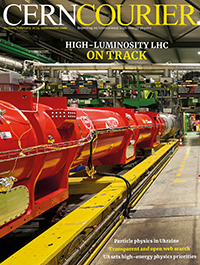 Jan/Feb 20242024 is a big year for the LHC’s high-luminosity upgrade, with teams at CERN and beyond working on the validation of key technologies, tests of prototypes and the series production of equipment ahead of installation starting in 2026. This issue also looks at particle physics in Ukraine, the enduring success of the CERN Accelerator School, 3D-printed detectors, fair and transparent web search, how to lead in collaborations, and much more.Artificial intelligence tools and their responsible use in higher education learning and teachingFollowing the widespread concern and debate provoked by the arrival of ChatGPT and similar artificial intelligence (AI) tools, the European University Association’s Learning and Teaching Steering Committee shares key considerations for European universities.The EUA Innovation Agenda 2026Developing a comprehensive approach to innovation for the benefit of universities is at the core of the European University Association’s vision for the future of European higher education and research.Innovative Leadership and Change Management in Higher EducationDownload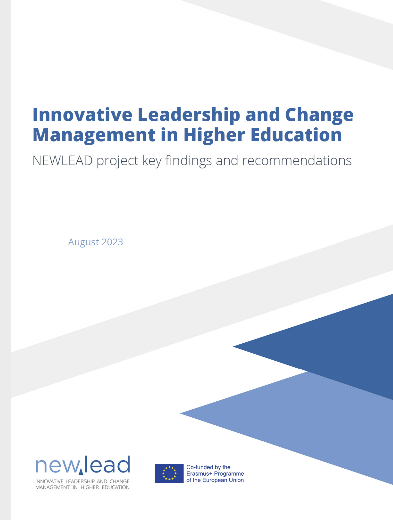 This report presents the key findings and recommendations of the  NEWLEAD project’s efforts to build the capacity of university leaders across Europe in steering change and addressing new priorities on the institutional transformation agenda.A Green Deal roadmap for universities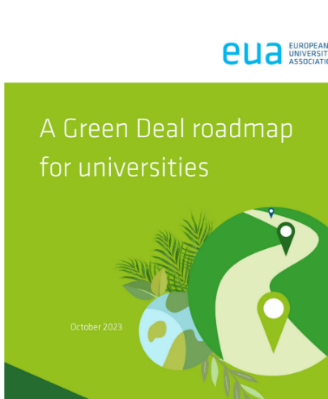 The wide-ranging ambitions of the European Green Deal provide a policy framework to integrate the scientific, educational, and institutional dimensions of universities’ contribution to the green transition.This transition entails varying degrees of relevance and urgency for internal optimisation and external interventions, as well as different levels of involvement and coordination depending on the target groups. Many institutions are already reflecting and acting strategically on some or all of these issues, but not all are well positioned to act equally swiftly or in the same way.Therefore, EUA’s Green Deal roadmap outlines processes and interventions which can boost universities’ impact and visibility in pursuing a climate-neutral, environmentally sustainable, and socially equitable Europe. The roadmap should serve as an inspiration and template for how universities can face the climate and environmental challenge over an extensive timeframe, enabling them to make both an effective contribution and serve as exemplars of sustainable communities. DownloadMedia Literacy and Assistive Technologies for Empowerment in Autism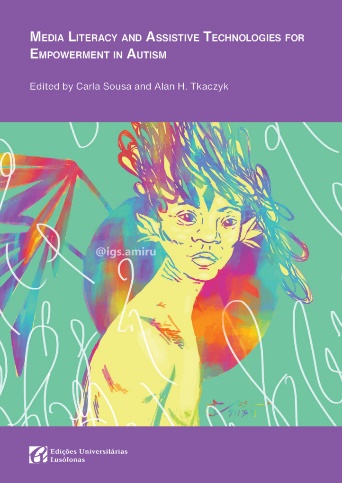 Recognising the unique challenges and opportunities faced by people on the autism spectrum in navigating the complex world of media, the ASDigital and a-STEP COST Action (CA19104) have brought together a group of academics, professionals and people on the autism spectrum to develop short, user-friendly approaches that reflect on the existing evidence on the challenges and promise of this relationship. The primary objective of this book is to examine and shed light on the aforementioned dynamics. It aims to provide valuable perspectives on how media literacy and assistive technology can enhance the capabilities of individuals with autism, enabling them to flourish in the era of digital advancements. Promoting more media literacy initiatives including individuals in the autism spectrum could provide them the tools to navigate an ever-evolving digital landscape with confidence and competence (Ressa, 2022). Therefore, in the first part of this book, called “Autism, Diversity, and Media Literacy”, six chapters are presented, to explore the different intersections between the fields of media literacy, media education, diversity, and autism.Taking into consideration that Assistive Technologies (AT) show great promise in supporting people with diverse abilities and expertise, including people with Autism Spectrum Disorder (ASD) and Intellectual Disability (ID), and that intuitive, inclusive design and proper implementation of AT can foster confidence and self-sufficiency to truly empower and socially include individuals across the ASD and ID spectra. The second half of this book, entitled “Assistive Technologies, Empowerment, and Inclusion”, has as its main goal to delve into a broad range of assistive technologies at the nexus of empowerment and inclusion. DownloadWhat if?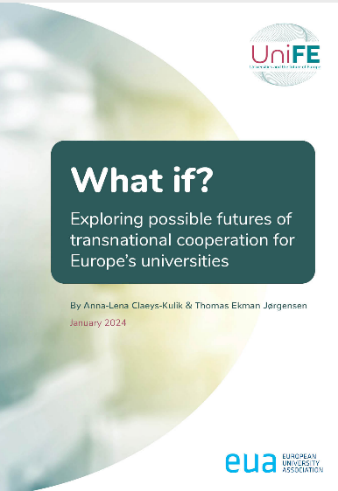 Download This report analyses external drivers of change in six dimensions (political, economic, social, legal, technological and environmental) and outlines four different forecasts of possible futures for transnational university cooperation with partners in Europe and beyond.A renewed social contract for Europe and its universitiesDownload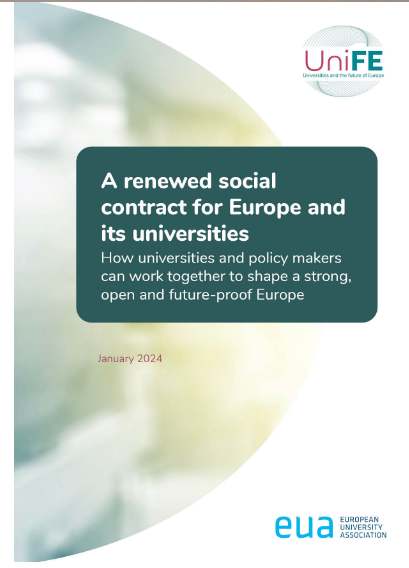 How universities and policy makers can work together to shape a strong, open and future-proof Europe?Higher education and research form the backbone of European innovation and development, and with it, the EU’s global competitiveness and long-term ambitions to tackle complex societal challenges.In this context, we must be guided by a common European ambition to ensure free and critical thought as a basis for knowledge, discovery and innovation. As such, we need a long-term vision and governance for European university policies, ensuring sufficient and predictable funding and investment and rules that enable rather than restrict. Therefore, it is time for a renewed social contract for Europe and its universities.As part of the European University Association’s ‘Universities and the future of Europe’ (UniFE) project, the Association has developed key messages for the 2024-2029 mandate of the EU institutions following the European elections in June 2024.In this document, EUA illustrates the pivotal role universities play for the future of Europe. As such, ‘A renewed social contract for Europe and its universities’ describes how - as independent actors – universities can best serve society and contribute to addressing global challenges, while listing the framework conditions they need to thrive.With eight key messages for policy makers on what should be done at European level, this paper builds the basis for EUA’s engagement around the European elections. They will be supplemented with policy papers on more specific topics throughout 2024.Recognition of professional qualifications Download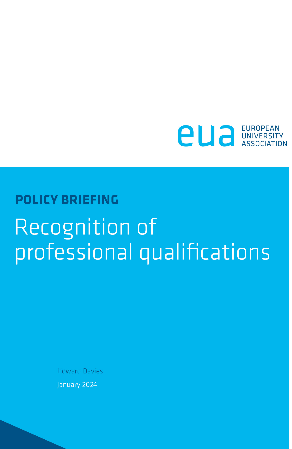 This briefing looks back on developments affecting Europe’s recognition regimes – both professional and academic – in 2023. The recognition of professional and academic qualifications is subject to constant revision in normal times. In 2023, the aftermath of Covid-19, economic challenges, the digital and green transitions, new geo-strategic configurations hastened the efforts to integrate the EU labour market and to construct the European Education Area. This policy briefing highlights the relevant policy developments. It includes sections on Ukraine, the UK and the Western Balkans.